ПРОТОКОЛ № _____Доп. Вр.                    в пользу                                           Серия 11-метровых                    в пользу                                            Подпись судьи : _____________________ /_________________________ /ПредупрежденияУдаленияПредставитель принимающей команды: ______________________ / _____________________ Представитель команды гостей: _____________________ / _________________________ Замечания по проведению игры ______________________________________________________________________________________________________________________________________________________________________________________________________________________________________________________________________________________________________________________________________________________________________________________________________________________________________________________________________________________________________________________________Травматические случаи (минута, команда, фамилия, имя, номер, характер повреждения, причины, предварительный диагноз, оказанная помощь): _________________________________________________________________________________________________________________________________________________________________________________________________________________________________________________________________________________________________________________________________________________________________________________________________________________________________________Подпись судьи:   _____________________ / _________________________Представитель команды: ______    __________________  подпись: ___________________    (Фамилия, И.О.)Представитель команды: _________    _____________ __ подпись: ______________________                                                             (Фамилия, И.О.)Лист травматических случаевТравматические случаи (минута, команда, фамилия, имя, номер, характер повреждения, причины, предварительный диагноз, оказанная помощь)_______________________________________________________________________________________________________________________________________________________________________________________________________________________________________________________________________________________________________________________________________________________________________________________________________________________________________________________________________________________________________________________________________________________________________________________________________________________________________________________________________________________________________________________________________________________________________________________________________________________________________________________________________________________________________________________________________________________________________________________________________________________________________________________________________________________________________________________________________________________________________________________________________________________________________________________________________________________________________________________________________________________________________________________________________________________________________________________________________________________________________________Подпись судьи : _________________________ /________________________/ 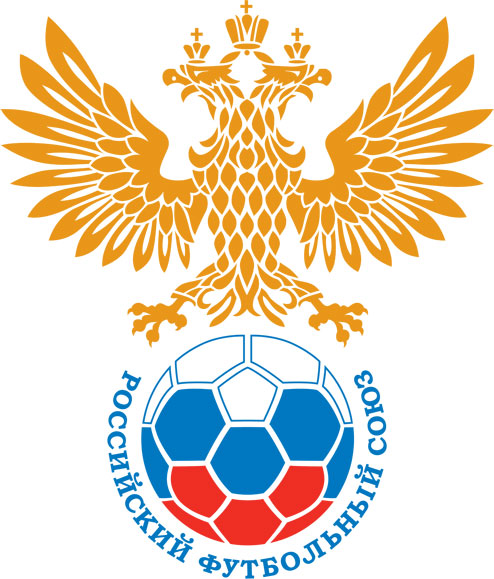 РОССИЙСКИЙ ФУТБОЛЬНЫЙ СОЮЗМАОО СФФ «Центр»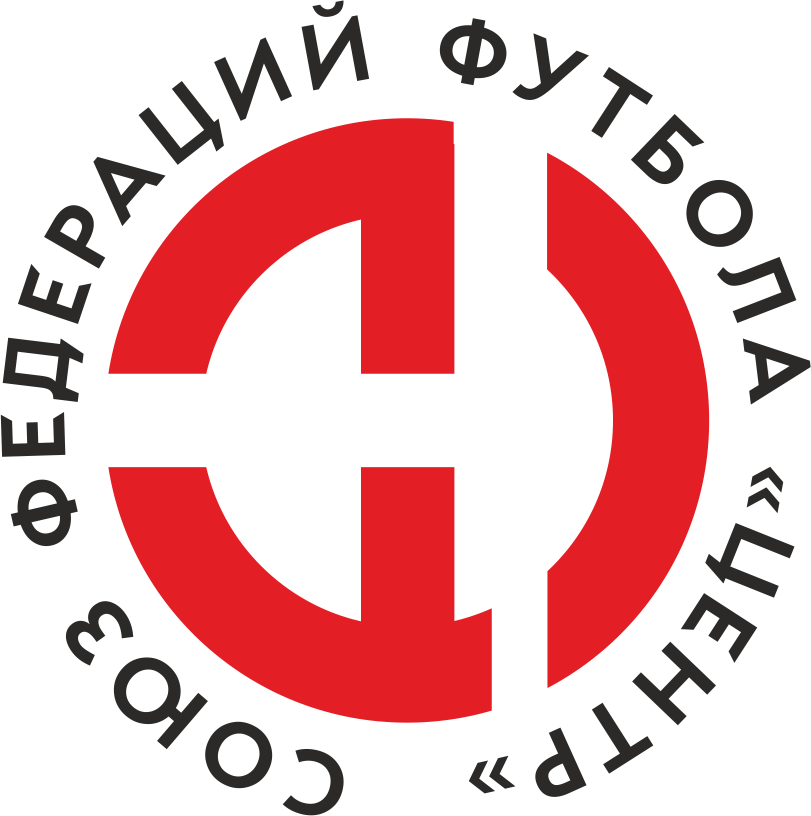    Первенство России по футболу среди команд III дивизиона, зона «Центр» _____ финала Кубка России по футболу среди команд III дивизиона, зона «Центр»Стадион «Сокол» (Липецк)Дата:11 сентября 2019Металлург-М (Липецк)Металлург-М (Липецк)Металлург-М (Липецк)Металлург-М (Липецк)Русичи-Орёл (Орёл)Русичи-Орёл (Орёл)команда хозяевкоманда хозяевкоманда хозяевкоманда хозяевкоманда гостейкоманда гостейНачало:14:00Освещение:Естественно Естественно Количество зрителей:200Результат:0:3в пользуРусичи-Орёл (Орёл)1 тайм:0:2в пользув пользу Русичи-Орёл (Орёл)Судья:Соколов Олег  (Воронеж)кат.1 помощник:Джабборов Диловар (Рыльск)кат.2 помощник:Заковинько Богдан (Курск)кат.Резервный судья:Резервный судья:Гладких Владислав кат.Инспектор:Рязанцев Павел Михайлович (Курск)Рязанцев Павел Михайлович (Курск)Рязанцев Павел Михайлович (Курск)Рязанцев Павел Михайлович (Курск)Делегат:СчетИмя, фамилияКомандаМинута, на которой забит мячМинута, на которой забит мячМинута, на которой забит мячСчетИмя, фамилияКомандаС игрыС 11 метровАвтогол0:0Максим Николаев 220:0Максим Николаев 350:3Максим Серегин Русичи-Орёл (Орёл)88Мин                 Имя, фамилия                          КомандаОснованиеРОССИЙСКИЙ ФУТБОЛЬНЫЙ СОЮЗМАОО СФФ «Центр»РОССИЙСКИЙ ФУТБОЛЬНЫЙ СОЮЗМАОО СФФ «Центр»РОССИЙСКИЙ ФУТБОЛЬНЫЙ СОЮЗМАОО СФФ «Центр»РОССИЙСКИЙ ФУТБОЛЬНЫЙ СОЮЗМАОО СФФ «Центр»РОССИЙСКИЙ ФУТБОЛЬНЫЙ СОЮЗМАОО СФФ «Центр»РОССИЙСКИЙ ФУТБОЛЬНЫЙ СОЮЗМАОО СФФ «Центр»Приложение к протоколу №Приложение к протоколу №Приложение к протоколу №Приложение к протоколу №Дата:11 сентября 201911 сентября 201911 сентября 201911 сентября 201911 сентября 2019Команда:Команда:Металлург-М (Липецк)Металлург-М (Липецк)Металлург-М (Липецк)Металлург-М (Липецк)Металлург-М (Липецк)Металлург-М (Липецк)Игроки основного составаИгроки основного составаЦвет футболок: Красно-черные       Цвет гетр: Чёрные Цвет футболок: Красно-черные       Цвет гетр: Чёрные Цвет футболок: Красно-черные       Цвет гетр: Чёрные Цвет футболок: Красно-черные       Цвет гетр: Чёрные НЛ – нелюбительНЛОВ – нелюбитель,ограничение возраста НЛ – нелюбительНЛОВ – нелюбитель,ограничение возраста Номер игрокаЗаполняется печатными буквамиЗаполняется печатными буквамиЗаполняется печатными буквамиНЛ – нелюбительНЛОВ – нелюбитель,ограничение возраста НЛ – нелюбительНЛОВ – нелюбитель,ограничение возраста Номер игрокаИмя, фамилияИмя, фамилияИмя, фамилия1Никита Зеленов Никита Зеленов Никита Зеленов 25Яков Немов Яков Немов Яков Немов 99Евгений Фролов Евгений Фролов Евгений Фролов 2Михаил Акиничев Михаил Акиничев Михаил Акиничев 47Максим Скопинцев (к)Максим Скопинцев (к)Максим Скопинцев (к)11Николай Смирных Николай Смирных Николай Смирных 88Артем Тарлыков Артем Тарлыков Артем Тарлыков 20Илья Потрусаев Илья Потрусаев Илья Потрусаев 7Владислав Колченко Владислав Колченко Владислав Колченко 17Андрей Разомазов Андрей Разомазов Андрей Разомазов 10Илья Глебов Илья Глебов Илья Глебов Запасные игроки Запасные игроки Запасные игроки Запасные игроки Запасные игроки Запасные игроки 12Иван СапуновИван СапуновИван Сапунов6Даниил ДенежкинДаниил ДенежкинДаниил Денежкин48Илья ЕлисеевИлья ЕлисеевИлья Елисеев15Михаил КукинМихаил КукинМихаил Кукин5Дмитрий БолдыревДмитрий БолдыревДмитрий Болдырев77Владислав ЧернышовВладислав ЧернышовВладислав Чернышов3Андрей КазанцевАндрей КазанцевАндрей КазанцевТренерский состав и персонал Тренерский состав и персонал Фамилия, имя, отчествоФамилия, имя, отчествоДолжностьДолжностьТренерский состав и персонал Тренерский состав и персонал 1Тренерский состав и персонал Тренерский состав и персонал 234567ЗаменаЗаменаВместоВместоВместоВышелВышелВышелВышелМинМинСудья: _________________________Судья: _________________________Судья: _________________________11Андрей РазомазовАндрей РазомазовАндрей РазомазовВладислав ЧернышовВладислав ЧернышовВладислав ЧернышовВладислав Чернышов585822Владислав КолченкоВладислав КолченкоВладислав КолченкоМихаил КукинМихаил КукинМихаил КукинМихаил Кукин8383Подпись Судьи: _________________Подпись Судьи: _________________Подпись Судьи: _________________33Илья ПотрусаевИлья ПотрусаевИлья ПотрусаевАндрей КазанцевАндрей КазанцевАндрей КазанцевАндрей Казанцев8787Подпись Судьи: _________________Подпись Судьи: _________________Подпись Судьи: _________________44556677        РОССИЙСКИЙ ФУТБОЛЬНЫЙ СОЮЗМАОО СФФ «Центр»        РОССИЙСКИЙ ФУТБОЛЬНЫЙ СОЮЗМАОО СФФ «Центр»        РОССИЙСКИЙ ФУТБОЛЬНЫЙ СОЮЗМАОО СФФ «Центр»        РОССИЙСКИЙ ФУТБОЛЬНЫЙ СОЮЗМАОО СФФ «Центр»        РОССИЙСКИЙ ФУТБОЛЬНЫЙ СОЮЗМАОО СФФ «Центр»        РОССИЙСКИЙ ФУТБОЛЬНЫЙ СОЮЗМАОО СФФ «Центр»        РОССИЙСКИЙ ФУТБОЛЬНЫЙ СОЮЗМАОО СФФ «Центр»        РОССИЙСКИЙ ФУТБОЛЬНЫЙ СОЮЗМАОО СФФ «Центр»        РОССИЙСКИЙ ФУТБОЛЬНЫЙ СОЮЗМАОО СФФ «Центр»Приложение к протоколу №Приложение к протоколу №Приложение к протоколу №Приложение к протоколу №Приложение к протоколу №Приложение к протоколу №Дата:Дата:11 сентября 201911 сентября 201911 сентября 201911 сентября 201911 сентября 201911 сентября 2019Команда:Команда:Команда:Русичи-Орёл (Орёл)Русичи-Орёл (Орёл)Русичи-Орёл (Орёл)Русичи-Орёл (Орёл)Русичи-Орёл (Орёл)Русичи-Орёл (Орёл)Русичи-Орёл (Орёл)Русичи-Орёл (Орёл)Русичи-Орёл (Орёл)Игроки основного составаИгроки основного составаЦвет футболок: Белые   Цвет гетр:  Зелёные Цвет футболок: Белые   Цвет гетр:  Зелёные Цвет футболок: Белые   Цвет гетр:  Зелёные Цвет футболок: Белые   Цвет гетр:  Зелёные НЛ – нелюбительНЛОВ – нелюбитель,ограничение возрастаНЛ – нелюбительНЛОВ – нелюбитель,ограничение возрастаНомер игрокаЗаполняется печатными буквамиЗаполняется печатными буквамиЗаполняется печатными буквамиНЛ – нелюбительНЛОВ – нелюбитель,ограничение возрастаНЛ – нелюбительНЛОВ – нелюбитель,ограничение возрастаНомер игрокаИмя, фамилияИмя, фамилияИмя, фамилия1Антон Александрин  Антон Александрин  Антон Александрин  22Илья Успенский Илья Успенский Илья Успенский 4Дмитрий Копылов  Дмитрий Копылов  Дмитрий Копылов  6Роберти Александриа Роберти Александриа Роберти Александриа 26Евгений Симаков  Евгений Симаков  Евгений Симаков  19Данила Алехин Данила Алехин Данила Алехин 5Дмитрий Меркулов Дмитрий Меркулов Дмитрий Меркулов 11Иван Щербаков Иван Щербаков Иван Щербаков 20Артём Лукша Артём Лукша Артём Лукша 14Даниил Умрихин Даниил Умрихин Даниил Умрихин 9Максим Николаев  (к)Максим Николаев  (к)Максим Николаев  (к)Запасные игроки Запасные игроки Запасные игроки Запасные игроки Запасные игроки Запасные игроки 16Михаил МоисеевМихаил МоисеевМихаил Моисеев38Максим Серегин Максим Серегин Максим Серегин 15Михаил Морозов Михаил Морозов Михаил Морозов 2Александр Дурнев Александр Дурнев Александр Дурнев 31Никита КрасовНикита КрасовНикита Красов86Никита НовиковНикита НовиковНикита Новиков48Петр МясищевПетр МясищевПетр МясищевТренерский состав и персонал Тренерский состав и персонал Фамилия, имя, отчествоФамилия, имя, отчествоДолжностьДолжностьТренерский состав и персонал Тренерский состав и персонал 1Тренерский состав и персонал Тренерский состав и персонал 234567Замена Замена ВместоВместоВышелМинСудья : ______________________Судья : ______________________11Максим Николаев Максим Николаев Максим Серегин 6422Илья УспенскийИлья УспенскийАлександр Дурнев 67Подпись Судьи : ______________Подпись Судьи : ______________Подпись Судьи : ______________33Данила АлехинДанила АлехинМихаил Морозов 67Подпись Судьи : ______________Подпись Судьи : ______________Подпись Судьи : ______________44Даниил УмрихинДаниил УмрихинНикита Красов7655Артём ЛукшаАртём ЛукшаПетр Мясищев8566Дмитрий МеркуловДмитрий МеркуловНикита Новиков9077Антон Александрин Антон Александрин Михаил Моисеев90+        РОССИЙСКИЙ ФУТБОЛЬНЫЙ СОЮЗМАОО СФФ «Центр»        РОССИЙСКИЙ ФУТБОЛЬНЫЙ СОЮЗМАОО СФФ «Центр»        РОССИЙСКИЙ ФУТБОЛЬНЫЙ СОЮЗМАОО СФФ «Центр»        РОССИЙСКИЙ ФУТБОЛЬНЫЙ СОЮЗМАОО СФФ «Центр»   Первенство России по футболу среди футбольных команд III дивизиона, зона «Центр» _____ финала Кубка России по футболу среди футбольных команд III дивизиона, зона «Центр»       Приложение к протоколу №Дата:11 сентября 2019Металлург-М (Липецк)Русичи-Орёл (Орёл)команда хозяевкоманда гостей